Ханты-Мансийский автономный округ-Югра, Березовский районМуниципальное бюджетное общеобразовательное учреждениеИГРИМСКАЯ СРЕДНЯЯ  ОБЩЕОБРАЗОВАТЕЛЬНАЯ ШКОЛА №2 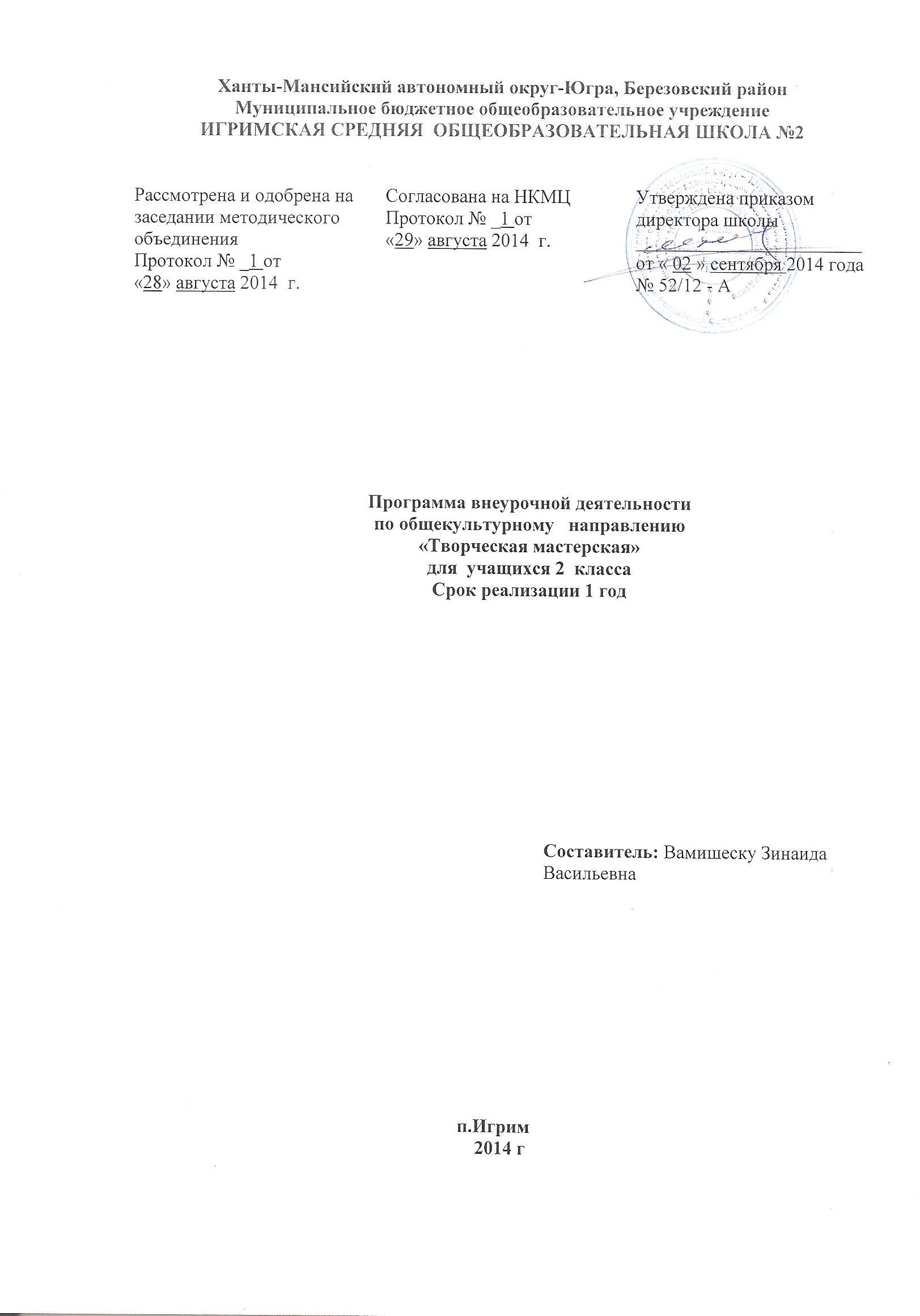               Рабочая программа   по внеурочной деятельности      «Развитие речи»                             для учащихся 2  класса                                                         Срок реализации 1годСоставитель: Вамишеску Зинаида Васильевна, учитель начальных классов п.Игрим2014 г.Пояснительная запискаРабочая программа по курсу «Развитие речь»  во 2 классе составлена по авторской программе «Школа развития речи» автора Соколовой Т.Н. Программа рекомендована Управлением развития общего среднего образования Министерства образования Российской Федерации.	Программа рассчитана на 34 часа в году, 1 час в неделю. Возраст обучающихся 7-9 лет.Режим занятий: один раз в неделю по 1 часу, продолжительность занятия – 45 минут.Занятия выстроены следующим образом:Активизация мыслительной деятельности обучающихся, подготовка к выполнению заданий основной части.Основная часть. Выполнение заданий проблемно-поискового и творческого характера.Занимательные задания (игры-загадки, игры-задачи и др.)Что может быть важнее хорошо развитой речи? Без неё нет подлинных успехов в учении, нет настоящего общения. Современная программа предъявляет высокие требования к речевому развитию школьников.Развитие речи – процесс сложный, творческий. Он невозможен без эмоций, без увлечённости. Недостаточно обогатить память школьника каким-то количеством слов, их сочетаний, предложений. Главное – в развитии гибкости, точности, выразительности, разнообразия.Развитие речи – это последовательная, постоянная учебная работа. Развитие речи имеет свой арсенал методов, собственные виды упражнений, свою программу умений, которые обеспечиваются соответствующей методикой.Основы речевого навыка закладываются в начальной школе: именно здесь дети впервые сталкиваются с литературным языком, с письменным вариантом речи, с необходимостью совершенствовать речь. Современная школа ставит своей целью повышение уровня нравственного воспитания учащихся, подготовки их к активному участию в общественной и трудовой деятельности. Формирование духовно богатой активной личности помогает и предусматривает в качестве одной из задач владение языком, как средством общения в различных сферах жизнедеятельности. Указанную задачу нельзя решить без своевременного и адекватного возрастным особенностям школьников формирования различных речевых умений, позволяющих детям осуществить доступную своему возрасту учебную, общественно-полезную, трудовую и иную деятельность. Неисчерпаемыми возможностями в формировании личности обладают уроки развития речиОсновные направления в развитии речи:работа над словом;работа над словосочетанием и предложением;работа над связной речью.обогащение словаря, т.е. усвоение тех новых слов, которые учащиеся ранее не знали вовсе, новых значений слов;уточнение словаря, т.е. углубление понимания уже известных слов, выяснение их оттенков, различий между синонимами, подбор антонимов, анализ многозначности, иносказательных значений;активизация словаря, т.е. включение как можно более широкого круга слов в речь каждого учащегося, введение слов в предложения, усвоение сочетаемости слов с другими словами, уместность их употребления в том или ином тексте;устранение нелитературных слов, употребляемых иногда младшими школьниками, исправление ошибочных ударений, произношений.Задачи учителя в развитии речи учащихся: Обеспечить хорошую речевую (языковую) среду для учащихся: восприятие речи взрослых, чтение книг, слушание разнообразных программ.Обеспечить создание речевых ситуаций, определяющих мотивацию собственной речи учащихся, развивать их интересы, потребности и возможности самостоятельной речи, в общем, обеспечить речевую практику для учащихся.Обеспечить правильное усвоение учащимися достаточного лексического запаса, грамматических форм, синтаксических конструкций, логических связей, активизировать употребление слов, образование форм, построение конструкций, обеспечить формирование конкретных умений в области развития речи.Вести постоянную специальную работу по развитию речи (уровни: произносительный, словарный, морфологический, синтаксический и уровень связной речи, текста), связывая её с уроками грамматики, чтения, с изучаемым материалом.Создать в классе атмосферу борьбы за высокую культуру речи, за выполнение требований к хорошей речи.Актуальность проблемы коррекции устной речи младших школьников с нарушением интеллектуального развития обусловлена новой для них учебной деятельностью, в процессе которой приходится много рассуждать, вступать в диалог с учителем и учениками, пересказывать тексты с научным содержанием, овладевать специальной терминологией и т.д. Коррекция устной речи обеспечивает дальнейшую успешность обучения ребенка. Цели курса:Предметные.	- формирование умения выразить (в слове, рисунке, схеме) собственное наблюдение и сравнить его с наблюдениями одноклассников;	- формирования навыка слушания и понимания чужого высказывания;	- формирование интереса к сотрудничеству в группе, первоначальный навык творческого сотрудничества;	- овладеть первоначальным навыком чтения по ролям;	- формирование интереса  к русскому языку.Общеинтеллектуальные.	- каждый ученик должен научиться воспринимать текст;	- выделять в тексте слова с переносным значением;	- писать творческое изложение.Информационно-технологические.Обучающийся  должен уметь:	- найти информацию в информационной среде;	- фиксировать информацию;	 - создавать сообщения, включающие текст, набираемый на клавиатуре, цифровые данные, неподвижные и движущиеся, записанные и созданные изображения и звуки;	 - подготовить выступление.Цели занятий: - способствовать более прочному и сознательному усвоению  материала на уроках;- содействовать развитию речи детей;- совершенствовать у детей навыки лингвистического анализа;- повышать уровень языкового развития школьников;- воспитывать познавательный интерес к родному языку;- решать проблемы интеллектуального развития младших школьников.Содержание программыРечь. Техника и выразительность речи.Речь. Устная и письменная. Выразительная речь.Умение регулировать громкость и высоту голоса. Знание скороговорок. Умение коллективно разметить текст для выразительного чтения; обсудить тембр, темп чтения , расставить паузы, выделить логически ударные слова и сочетания слов, продумать методику речи.Слово.Слово. Слово имеет значение. Синонимы. Омонимы. Многозначные слова. Изобразительные средства языка: сравнение, олицетворение. Вежливые слова.Знакомство со словарями: толковым, орфографическим. Умение определять лексическое значение слова по словарю, контексту, на основе словообразовательного анализа.Умение выделить слова в переносном значении в тексте, сравнить прямое и переносное значения, определять основу переноса значения. Умение сконструировать образное выражение по образцу, из данных учителем слов.Предложение и словосочетание.Предложение. Виды предложений по цели высказывания и интонации. Умение устанавливать связи между словами в словосочетании и предложении. Умение редактировать простое и сложносочиненное предложение: исправлять порядок слов или порядок частей, распространять части предложения, заменять неудачно употреблённые слова.Текст.Текст. Типы текстов: рассуждение, сравнительное описание, повествование. Умение редактировать текст с точки зрения лексики  и грамматики. Восстанавливать де формированный текст.Тема и основная мысль текста. Умение определять основную мысль текста.План текста. Виды планов. Умение составлять планы различных видов.Связь между предложениями в тексте. Умение устанавливать тип связи между предложениями в тексте, составлять цепочки связей  из опорных слов.Умение писать творческое изложение с языковым разбором, сочинение по данному началу и опорным словам, по наблюдениям.Сочинение загадок.Культура общения.Волшебные слова: слова приветствия, прощания, извинения и т.д.Умение использовать вежливые слова с учётом речевой ситуации с нужной интонацией, мимикой.Календарно-тематическое планированиеПланируемые результаты- умение выразительно читать небольшой текст;- умение определять лексическое значение слова;- умение выделить синонимы, антонимы, омонимы;- умение определить лексическое значение многозначного слова;- умение понять, осмыслить тему, подчинить теме и замыслу её раскрытия сбор материала, его отбор и расположение, языковые средства; - умение совершенствовать написанное, исправлять допущенные ошибки, дополнять текст, заменять слова более точными, устранять   повторения, убирать лишнее. Способы проверки результативности программы: В процессе реализации программы используются различные виды проверки:а) входной – в начале обучения (беседа, анкетирование, тест), который определяет уровень развития речи ребенка.б) текущий – на каждом занятии в) промежуточный – окончание работы над отдельными разделами программы (слово, предложение и т,д)в) итоговый – в конце учебного года (беседа, анкетирование, тест), определяет уровень усвоения программы, навыки, полученные детьми.Форма занятий: фронтальные, одно занятие в неделю в рамках внеклассного факультативного занятия.Ресурсное обеспечение программы  УМК курса:1.Соколова Т.Н. Школа развития речи: Курс «Речь»: Методическое пособие . 2 класс.- М.: Росткнига, 2009. – 80 с. – (Юным умникам и умницам).2. Соколова Т.Н. Школа развития речи: Курс «Речь»: Рабочая тетрадь . 1 часть.2 класс.- М.: Росткнига, 2013. – 42 с. – (Юным умникам и умницам).	3. Соколова Т.Н. Школа развития речи: Курс «Речь»: Рабочая тетрадь.2 часть. 2 класс.- М.: Росткнига, 2013. – 43 с. – (Юным умникам и умницам).№Тема занятияКол-во часовЦель занятияОсновные понятияДата1Слово. Значение слова.1Продолжить работу над понятием «слово». Развивать внимание, память.Лексика.Звуки и буквы.5.092Многозначные слова.1Развивать умение определять значение многозначных слов.Многозначные слова12.093Найти значение слова1Обогащать словарный запас. Развивать память.19.094По началу продолжить рассказ1Развивать интерес к языку, внимание, память.26.095Синонимы.1Продолжать формировать понятия «синонимы». Развивать внимательное отношение к языку. Развивать логическое мышление.Синонимы.Анаграмма.Шарада.3.106Антонимы.1Продолжать формировать понятия «антонимы». Развивать внимательное отношение к языку. Развивать логическое мышление.АнтонимыУдарение10.107-9Фразеологизмы.3Познакомить с понятием « фразеологизмы». Развивать память, внимание.ФразеологизмыКроссворд17.1024.1031.1010Пословицы1Продолжить знакомить обучающихся с пословицами. Развивать внимание, логическое мышление.ПословицыФольклор14.1111Загадки.1Продолжать знакомство с загадками и их художественными особенностямиЗагадка21.1112Изобразительные средства языка.Сравнение.1Учить выделять и сравнивать существенные признаки предметов, составлять предложения описательного характера с использованием сравнений. Развивать внимание, воображение.ПословицыЗагадки28.1113Изобразительные средства языка.Олицетворение.1Познакомить с новым изобразительным средством языка – олицетворением.Сложные словаКалейдоскоп5.1214Текст. Тема текста. Заглавие.1Формировать умение определять тему текста и озаглавливать его. Развивать память, внимание.12.1215Текст. Опорные слова.1Развивать умение составлять рассказ по опорным словам.Опорные слова19.1216Опорные слова.1Развитие памяти. Развитие логического мышления.Опорные слова26.1217Проверочная работа1Тестирование на тему «Многозначные слова. Фразеологизмы».Омонимы. Фразеологизмы16.0118Учимся озаглавливать текст и составлять план к нему.1Продолжать работу над выработкой умения составлять план.Развивать внимание, логическое мышление.Заглавие.План.23.011920Виды плана.2Познакомить с разными видами плана.Цитатный план, картинный план30.016.0221Связь между предложениями в тексте.1Работа над деформированным текстом. Развитие внимания и логического мышления.Деформированный текст.13.0222Связь между частями текста.1Наблюдать за связью между частями текста. Развивать внимание, логическое мышление.Учиться делить текст на части.20.0223Работа с деформированным текстом.1Развивать умение восстанавливать деформированный текст.Деформированный текст.27.0224Редактирование текста.1Проверить навыки построения связного текста, умение употреблять образные выражения.Образное выражение.6.032526Типы текста. Описание.2Познакомить с текстом – описанием. Развивать воображение и внимание.Текст-описание.13.0320.0327Текст – сравнительное описание.1Познакомить с текстом – сравнительным описанием нескольких предметов. Развивать воображение.Текст – сравнительное описание.27.0328Типы текстов. Повествование.1Познакомить с текстом повествованием. Развивать воображение.Текст-повествование.3.042930Типы текста. Рассуждение.2Познакомить с текстом – рассуждением. Развивать логическое мышление.Палиндромы.10.0417.0431Сочинение на тему «Мой выходной день».1Обучение письменному сочинению.Сочинение.24.043233Редактирование текста.2Исправление ошибок, допущенных в сочинении.Редактирование1.058.053435Повторение пройденного.2Повторить основные понятия, с которыми учащиеся познакомились в течение учебного года. Развивать память, внимание, логическое мышление.Все понятия, с которыми познакомились в учебном году.15.0522.05